                           Аппликация на тему «Скворечник». 
Цель: Учить детей изображать в аппликации скворечник состоящий из нескольких частей (геометрических фигур).Задачи: Формировать умение изображать в аппликации предметы, состоящие из нескольких частей: определять форму частей (квадратная, круглая, треугольная). Закреплять знание цветов. Развивать восприятие формы, величины, глазомер и мелкую моторику рук. Воспитывать интерес к птицам, заботливое к ним отношение, прививать любовь к птицам.Оборудование: геометрические фигуры из цветной бумаги: круг, квадрат, треугольник, клей, салфетки, кисти, подставки под кисточки, бейджики, скворечник, наглядное пособие( птицы, деревья, солнце), ТСО.Предварительная работа: беседы о весне, рассматривание иллюстраций о весне, наблюдение на прогулках; чтение стихов: А. Плещеев «Весна», И. Белоусова «Весенняя гостья», Л. Толстой «Пришла весна.»; п/и: «Птички в гнёздышках».Ход занятия:Организационный момент:Воспитатель: Ребята, к нам сегодня пришли гости, давайте поздороваемся? Дети: Здравствуйте!Воспитатель: Посмотрите, как к нам в окошко светит солнышко и сразу становится теплее.Какой замечательный сегодня солнечный день! Давайте улыбнемся друг другу и нашим гостям, пожелаем хорошего дня.  (садятся на места)Воспитатель: Ребята, какое время года сейчас?Дети: Весна.Воспитатель: А что происходит весной? Какие изменения в природе вы  заметили?Дети: Солнце стало ярче, тает снег, травка появилась, стало больше птиц.(Включается пение скворца)Воспитатель: Как вы думаете, ребята, какая птица так красиво поет?Дети: Скворец.Воспитатель: (читает стихотворение)Скворец на юге жил зимой,Теперь вернулся он домойИ рано утром в тишинеЗапел о солнце и весне!Воспитатель: Ой, ребята, посмотрите, кто это к нам прилетел в гости? (громкое пение скворца)( подходим к скворечнику)Дети: Скворец.Воспитатель: Ребята посмотрите, у скворца в клюве письмо, наверное, это нам, давайте его прочтем?(Читаем письмо)Скворец: Здравствуйте, ребята, вот и наступила долгожданная весна, я первый прилетел из тёплых краёв, уже успел заселиться в домик, но скоро прилетают мои друзья – перелетные птицы, а домиков больше нет. А без домиков они не смогут вывести маленьких птенцов. Ребята, помогите нам, пожалуйста.Воспитатель: Ребята, чем мы можем помочь скворцам?Дети: Сделать домик..Воспитатель: Давайте, для начала, рассмотрим дом нашего скворца.(Рассматривают скворечник.) Вы знаете, как называется дом для скворцов?Дети: Скворечник. Воспитатель: Из каких геометрических фигур сделан домик?Дети: Квадрат, треугольник, круг.Воспитатель:  Основная  часть домика из какой геометрической  фигуры сделана? (квадрат) Какого цвета квадрат? (синий) Из какой геометрической фигуры сделана крыша домика? (треугольник.) Какого цвета треугольник? (красный) Из какой геометрической фигуры сделан вход? (круг.)  Какого цвета круг? (желтый.) Посмотрите, ребята, на скворечнике еще есть полоска, как вы думаете, что это? (жердочка.)А она у нас какого цвета? (Зеленая)Основная частьВоспитатель:  Ну что, давайте немного разомнемся и примемся за  строительство?Физкультминутка «Перелетные птицы»Птички прыгают, летают (Дети прыгают)
Крошки птички собирают.(наклоняются)
Пёрышки почистили,
Клювики почистили  (изображают)
Птички летают, поют (машут руками)
Зёрнышки клюют (наклоняются)
Дальше полетели.
И на место сели  (улетают», садятся)Воспитатель: Ребята, присаживаемся за свои рабочие места.Выполнение работы.
Воспитатель:  Ребята сначала мы возьмем квадрат и приложим его на лист бумаги. Какого цвета квадрат вы взяли?Дети: синего.Воспитатель: Затем мы возьмем треугольник, это будет крыша нашего скворечника. Этот треугольник мы приложим сверху квадрата. Какого цвета треугольник?Дети: красного.Воспитатель: Куда мы его прикладываем?Дети: на квадратВоспитатель: Как же птички попадут в наш скворечник?
Дети:  Через вход. 
Воспитатель: Давайте возьмем круг, и приложим его в середину квадрата. Какую геометрическую фигуру мы берем?Дети: кругВоспитатель: Куда её прикладываем? Какого цвета круг?Дети: желтого.Воспитатель: А для чего нужна маленькая полоска?Дети: для того что бы войти в скворечник.Воспитатель: А какого она цвета?Дети: зеленая.Воспитатель: Прикладываем ее рядом с входом.Воспитатель: Ребята,  а давайте разомнем наши пальчики?Пальчиковая гимнастика «Птичка»Птичка, птичка-невеличка,Вот пшено,А вот водичка.ПейИ кушай поскорейИ лети к семье своей.Ладони обеих рук соединить большими пальцами и помахать кистями (крыльями) в воздухе. Пальцы сложить щепоткой и показать, как сыплют зерна.  Ладони левой руки придать форму пригоршни. Пальцы сложить в виде щепотки (голова птички, опуская и поднимая «голову», показать, как птичка пьёт из пригоршни.       Ладони обеих рук соединить большими пальцами, помахать кистями рук (крыльями) в воздухе.Воспитатель: Теперь ребята, возьмите кисти, обмакните их в клей. Смажте  детали и наклейте их все, так как вы их разложили.Самостоятельное выполнение работы( индивидуальная помощь воспитателя, следим за осанкой)Воспитатель: Ребята, пока мы с вами мастерили скворечники наш скворец позвал своих друзей. (на деревьях птицы, переворачиваем деревья) 3. РефлексияПосле окончания работы все скворечники воспитатель размещает на деревьях.Дети любуются своими работами, как красиво!Воспитатель: Ребята, смогли мы помочь скворцам? (Ответы детей.) А как мы это сделали? (Ответы детей.)Мы построили скворечник-Дом весёлого скворцаМы повесили скворечникВозле нашего крыльца.Итог занятияВоспитатель: Понравилось вам наше занятие?Дети: даВоспитатель: Что вам больше всего понравилось?Дети: …..Воспитатель – А сегодня на прогулке мы с вами повесим этот большой скворечник и кормушку и покормим птиц.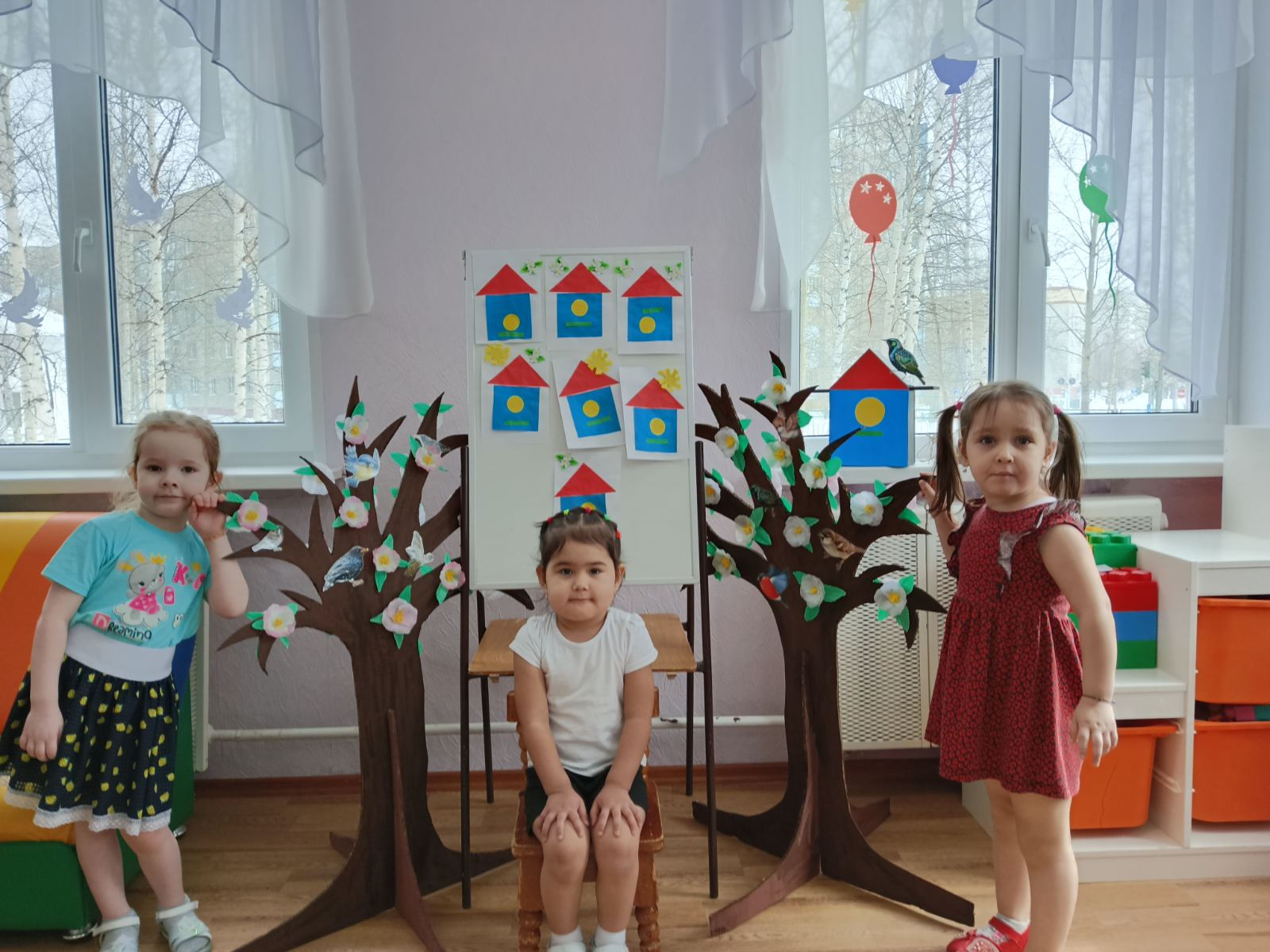 